ÁHÆTTUÞÆTTIR OG VERKLAGÍ þessum kafla er fjallað um helstu áhættuþætti starfa hjá fyrirtækjum í sjávarútvegi óháð því um hvers konar vinnslufyrirtæki er að ræða. Umfjöllun innifelur leiðsögn um undirbúning, framkvæmd og frágang vegna vinnu sem felur í sér viðkomandi áhættuþátt. Áhættuþáttum er raðað í stafrófsröð. Hvert fyrirtæki um sig getur valið þá áhættuþætti sem eiga við í þeirra starfsemi og fellt aðra út.AlmenntMikilvægt er að verkefni séu vel undirbúin til að framkvæmd þeirra geti verið örugg. Eftirfarandi þætti ætti ávallt að hafa í huga við vinnu.Það er sameiginlegt verkefni allra að tryggja sem öruggastar vinnuaðstæður. Ábyrgð vinnuveitanda er að tryggja að gætt sé fyllsta öryggis og góðs aðbúnaðar og hollustuhátta á vinnustaðnum.Ábyrgð fulltrúa hans svo sem verkstjóra er að fylgja því eftir og starfsmanna að fara eftir því sem fyrir er lagt og láta vita ef einhverju er ábótavant varðandi öryggi og fylgja eftir úrbótum.Ábyrgð starfsmanna er að fylgja öryggisreglum, nota persónuhlífar og annan öryggisbúnað sem starfið krefst og láta vita ef einhverju er ábótavant varðandi öryggi.Undirbúningur:Greinum og gerum ráðstafanir gagnvart þeim hættum sem upp geta komið við þær vinnuaðstæður sem unnið er við hverju sinni – Stöldrum við og gerum ávallt áhættumat áður en vinna hefst.Verum vakandi yfir atvikum sem geta breytt aðstæðum og aukið hættu.Könnum ástand búnaðar og tökum bilaðan búnað úr notkun.Framkvæmd:Beitum öruggu verklagi og framkvæmum verkin á öruggan hátt.Förum eftir öryggisreglum og notum persónuhlífar í samræmi við niðurstöður áhættumats.Frágangur:Göngum frá vinnusvæði, búnaði og verkfærum á snyrtilegan og öruggan hátt.Akstur ökutækjaAkstur og umsjá ökutækja þarf að vera í höndum starfsmanna með tilskilin réttindi (sjá einnig kafla 5.3 og 5.4).Stöldrum við og gerum ávallt áhættumat áður en vinna hefst.Undirbúningur:Gætum fyllsta öryggis við akstur allra ökutækja.Sérstakrar aðgátar er þörf gagnvart gangandi umferð og við flutning á þungum farmi.Göngum úr skugga um að við höfum réttindi á viðkomandi ökutæki.Athugum ástand ökutækis og að það henti aðstæðum.Könnum hvort allur öryggisbúnaður sé til staðar og í lagi.Höldum umferðarleiðum opnum og öruggum.Framkvæmd:Notum ekki ökutæki sem ekki er í fullkomnu lagi.Látum ökutækið aldrei ganga að óþörfu.Notum viðeigandi viðvörunarljós.Sýnum aðgæslu þegar bakkað er og fáum leiðsögn ef þörf er á.Frágangur:Göngum þrifalega um ökutæki.Góð regla er að bakka ökutækjum í stæði.Læsum ökutækjum eftir notkun einnig þegar farið er í kaffi eða mat.Akstur og notkun vinnulyftu/mannkörfu/spjótsHætta getur skapast við notkun lyftitækja, bæði fyrir ökumann og aðra.Stöldrum við og gerum ávallt áhættumat áður en vinna hefst.Undirbúningur:Könnum að skoðun tækisins sé í gildi (sést á skráningarmerki).Athugum hvort stjórntæki, stuðningsfætur, lyftubúnaður og neyðarstöðvunarrofi séu í lagi.Tryggjum að hægt sé að loka hliði á mannkörfu eða á palli.Könnum olíuleka.Notum aldrei lyftitæki nema hafa tilskilin réttindi og kunnáttu.Notum ekki lyftitæki nema það sé óskemmt og ekkert ógni öryggi okkar.Kynnum okkur öryggisleiðbeiningar fyrir rafgeyma og hleðslutæki.Kynnum okkur viðbrögð vegna sýruslysa.Framkvæmd:Ökum aldrei hraðar en á gönguhraða.Sýnum sérstaka aðgát þar sem umferð gangandi fólks er.Ökum ekki með fólk í körfu eða á palli.Lyftum aldrei mönnum með lyftitæki nema með viðurkenndum búnaði og tökum aldrei farþega í lyftitækið.Notum aldrei farsíma við akstur eða við stjórnum lyftitækis.Notum viðeigandi persónuhlífar, m.a. fallvarnir á palli og í mannkörfu.Frágangur:Göngum frá búnaði á réttan hátt þannig að það valdi ekki skaða.Slökkvum á fjarstýringu lyftitækis sé það ekki í notkun.Færum mannkörfu/pall í neðstu stöðu þegar við skiljum við tækið.Á vef Vinnueftirlitsins er að finna fræðslu- og leiðbeiningarritið Færanlegar vinnulyftur. Í ritinu eru leiðbeiningar um örugga notkun nokkurra gerða vinnulyfta og daglegur gátlisti fyrir vinnulyftur.Akstur og notkun lyftaraHætta getur skapast við notkun lyftara, bæði fyrir ökumann og aðra. Akstur og umsjá lyftara skal vera í höndum þeirra sem hafa til þess tilskilin réttindi.Stöldrum við og gerum ávallt áhættumat áður en vinna hefst.Undirbúningur:Könnum að skoðun lyftarans sé í gildi (sést á skráningarmerki).Athugum hvort stjórntæki, lyftubúnaður og neyðarstöðvunarrofi séu í lagi.Könnum olíuleka.Notum aldrei lyftara nema hafa tilskilin réttindi og kunnáttu.Notum ekki lyftara nema hann sé óskemmdur og ekkert ógni öryggi okkar.Kynnum okkur öryggisleiðbeiningar fyrir rafgeyma og hleðslutæki.Kynnum okkur viðbrögð vegna sýruslysa.Framkvæmd:Ökum aldrei hraðar en á gönguhraða.Sýnum sérstaka aðgát þar sem umferð gangandi fólks er.Ökum ekki með fólk í körfu.Tryggjum að byrði byrgi ekki útsýni við akstur:660 l, 2 ker á hæð.460 l, 3 ker á hæð.Sé ekið með fleiri ker skal bakka.Lyftum aldrei mönnum með lyftara nema með viðurkenndum búnaði og tökum aldrei farþega í lyftara.Notum aldrei farsíma við akstur eða við stjórnum lyftara.Notum viðeigandi persónuhlífar, m.a. fallvarnir í mannkörfu.Frágangur:Göngum frá búnaði á réttan hátt þannig að það valdi ekki skaða.Færum gaffal í neðstu stöðu þegar við skiljum við tækið.Á vef Vinnueftirlitsins er að finna fræðslu- og leiðbeiningarritin Lyftarar og Að lyfta fólki með lyftara.Útbúið hefur verið myndband um akstur lyftara á vegum N4 og Vinnueftirlitsins. Myndbandið má finna hér. Blaut og hál gólfGólf vinnusvæða og gönguleiðir eru oft blaut og hál þar sem vatn, olía, krapi og slor er á gólfum. Vinnuveitandi leitast við að velja gólfefni sem verða ekki mjög hál í bleytu.Stöldrum við og gerum ávallt áhættumat áður en vinna hefst.Undirbúningur:Leitumst við að hafa vinnuaðstöðu þurra og hreina.Verum í skófatnaði/stígvélum með stömum botni.Framkvæmd:Sköfum gólfin reglulega.Þurrkum upp strax ef olía sullast á gólfið.Utanhúss: Hreinsum snjó og notum hálkuvarnir.Frágangur:Þrífum og þurrkum gólf í lok vinnudags/vaktar.Fallandi hlutirFallandi hlutir geta valdið slysum hvort sem þeir falla af geymslustað eða vinnusvæði í hæð, t.d. í lestum í /frystum/mjölhúsum/kælumStöldrum við og gerum ávallt áhættumat áður en vinna hefst.Undirbúningur:Metum áhættu vegna hættu á fallandi hlutum á okkar vinnusvæði.Forðumst svæði þar sem unnið er fyrir ofan okkur. Ef þörf er á vinnu á slíkum svæðum metum áhættu og gætum ávallt ýtrustu varúðar við vinnu.Gætum ýtrustu varúðar ef við vinnum fyrir ofan önnur vinnusvæði.Komum í veg fyrir að hlutir falli fram af brún með því að setja kant eða handrið.Festum hluti tryggilega á lyftara og hífingatæki við flutning.Festum við okkur verkfæri og efni.Afmörkum eða girðum af vinnusvæði þegar unnið er í hæð.Notum viðeigandi varúðarmerkingar.Framkvæmd:Göngum aldrei undir aðila sem vinnur í hæð.Notum hjálm þar sem við á.Stöndum á traustu undirlagi ef von er á fallandi hlutum.Tryggjum góða röðun (hlutir sem fjærst brún).Röðum þungum hlutum neðst í rekka.Röðum litlum hlutum í ílát.Stöflum ekki hærra en framleiðendur umbúða segja að þær þoli.Frágangur:Setjum styrktarhorn tröllakassa rétt á.Skiljum aldrei eftir hangandi byrðar.Skiljum aldrei verkfæri eða annan búnað eftir þar sem þau geta fallið, göngum frá þeim á sinn stað.Göngum frá lyftitæki á viðeigandi hátt.FiskvinnsluvélarAlmenntÝmsar hættur felast í vinnu við vélar, tæki, færibönd og annan sjálfvirkan búnað m.a. klemmi-, skurð- og flækjuhætta.Framleiðendum ber að sjá til þess að fram fari áhættumat í samræmi við reglugerð 1005/2009, grein 6. Það er á ábyrgð vinnuveitanda að fyrir hverja einstaka vél, tæki, færibönd og annan sjálfvirkan búnað liggi fyrir samræmisyfirlýsing og að búnaðurinn sé CE merktur.Vinnuveitandi skal tryggja að:Á hreyfanlegum vélarhlutum séu viðunandi hlífar eða varnarbúnaður sem hindrar að unnt sé að komast á hættusvæði eða stöðvar hreyfingu þeirra hluta áður en á hættusvæði er komið, þ.e. að öryggisfjarlægðir séu réttar.Viðeigandi varúðarmerkingar eiga að vera fyrir hendi.Við uppsetningu véla komist fólk auðveldlega að þeim til viðhalds og þrifa.Allir starfsmenn sem vinna nálægt vélum fái kynningu á öryggisreglum sem um þær gilda.Allir starfsmenn sem vinna við vélar þurfa að hafa hlotið viðeigandi þjálfun.Við hverja vél séu leiðbeiningar og að áhættumat fyrir vinnu við búnaðinn sé gert og kynnt starfsmönnum.Dæmi um vélar í fiskvinnslu eru: roðflettivélar, sniglar, marningsvélar, valsar, færibönd, hausarar, flökunarvélar, útsláttartæki, flokkarar, pökkunarvélar, ístaflarar, vatnskurðarvélar, karahvolfarar, þurrkarar, flatningsvélar, fésvélar, lundavélar o.fl.Stöldrum við og gerum ávallt áhættumat áður en vinna hefst.Undirbúningur:Pössum að öryggishlífar séu á vélum og neyðarstopp sé aðgengilegt.Festum upp sítt hár.Forðumst lausan fatnað þegar unnið er við vélar og færibönd, göngum valdlega frá böndum á sloppum, reimum, ermum, skálmum og heyrnahlífum.Verjum/tryggjum varasama staði á gönguleiðum.Kynnum okkur staðsetningu og virkni neyðarrofa og kunnum að stöðva vélar og færibönd ef á þarf að halda.Framkvæmd:Förum eftir öryggisreglum.Notum viðeigandi hlífðarbúnað og fatnað.Förum ekki inn á hættuleg svæði.Pössum upp á líkamsstöðu, beygja sig sem minnst.Slökkvum strax á vélum og færiböndum ef eitthvað flækist í þeim.Frágangur:Slökkvum á vélum og göngum frá þeim að lokinni notkun þannig að þær skapi ekki hættu.Útbúið hefur verið myndband um vinnu við vélar og færibönd á vegum N4 og Vinnueftirlitsins. Myndbandið má finna hér. {hvert fyrirtæki um sig bætir inn viðeigandi leiðbeiningum og öryggisreglum fyrir þær vélar sem eru í notkun í viðkomandi fyrirtæki}HávaðiHávaði getur valdið heyrnartjóni, streitu og þreytu. Mikill hávaði skapar einnig aukna slysahættu og torveldar samskipti. Mikill hávaði fylgir sumum störfum, t.d. í vélasölum og við viðhaldsvinnu í tönkum.Vinnuveitandi skal leitast við að draga úr eða útiloka hávaða eins og hægt er t.d. með einangrun eða með því að nota lágværar vélar. Sé það ekki unnt er leitast við að takmarka vinnu starfsmanna í háværu umhverfi eftir föngum og leggja til viðurkenndar heyrnarhlífar (kafli 3.2).Stöldrum við og gerum ávallt áhættumat áður en vinna hefst.Undirbúningur:Tryggjum að við höfum aðgang að heyrnarhlífum ef við þurfum að vinna í hávaðasömu umhverfi.Tryggjum að heyrnarhlífar séu í lagi og þeim sé rétt við haldið.Framkvæmd:Notum heyrnarhlífar ef nauðsynlegt er að vinna í háværu umhverfi.Vinnum einungis takmarkaðan tíma í hávaðasömu umhverfi. Tökum reglulega hvíld frá vinnu.Frágangur:Göngum frá heyrnarhlífum á viðeigandi hátt.Heitir fletir, vatn og gufaRör og vélarhlutar geta hitnað mikið og geta valdið bruna á húð við snertingu eða nálægð. Einnig getur skapast hætta á bruna vegna hitastigs vatns eða gufu. Lagnir og katlar undir þrýstingi geta auk þess skapað hættu.Öll tæki þurfa að vera þannig útbúin að starfsmenn séu verndaðir fyrir hættu af völdum bruna eða ofhitnunar, útstreymis lofttegunda, ryks, vökva, gufu eða annarra efna sem þau framleiða eða safnast fyrir í þeimStöldrum við og gerum ávallt áhættumat áður en vinna hefst.Undirbúningur:Könnum hvort hlífar til varnar hita séu fyrir hendi.Afmörkum og merkjum hættusvæði.Framkvæmd:Notum viðeigandi hlífðarbúnað þegar unnið er nálægt heitum hlutum.Frágangur:Yfirgefum aldrei óvarða hættustaði án þess að setja upp varnir.Hífingar og lyftingarVið hífingar og lyftingar geta skapast lífshættulegar aðstæður.Allur búnaður til hífinga og lyftinga sem og lyftitæki þurfa að vera vottuð af viðurkenndum aðilum.Starfsmenn sem vinna við hífingar og lyftitæki þurfa að hafa tilskilin réttindi og þjálfun.Kynna þarf starfsmönnum sem vinna í námunda við hífingar öryggisreglur sem um þær gilda.Stöldrum við og gerum ávallt áhættumat áður en vinna hefst.Undirbúningur:Gerum áætlun fyrir áhættusamar hífingar.Gætum sérstaklega að lyfti- og togbúnaði fyrir notkun, skoðum ástand á stroffum, keðjum, lásum og festipunktum.Sannreynum að allur búnaður þoli þá þyngd sem lyfta á.Stýrum ekki krana nema hafa tilskilin réttindi og kunnáttu.Tryggjum stöðugleika krana.Framkvæmd:Notum ávallt viðeigandi öryggisbúnað, s.s. hjálm og sýnileikavesti við vinnu í námunda við hífingar og lyftara.Fylgjum reglum um leyfilegan hámarksþunga.Göngum aldrei undir og höldum góðri fjarlægð frá hangandi byrðum og höldum óviðkomandi frá hífingum.Notum aldrei farsíma þegar við stjórnum hífingum.Notum til þess gerðar stýrilínur og festistaði til að stýra byrði.Snertum ekki hangandi byrði fyrir ofan brjósthæð.Frágangur:Göngum frá búnaði þannig að hann geti ekki valdið skaða.Skiljum aldrei hangandi byrði eftir í krana.Á vef Vinnueftirlitsins er að finna fræðslu- og leiðbeiningarritið Að hífa fólk með krana.Upplýsingar um akstur og notkun lyftara sjá kafla 5.4 og upplýsingar um akstur og notkun lyftitækja sjá kafla 5.3.HnífarAlgengt er að slys verði þegar beittir hnífar eru meðhöndlaðir, t.d. við snyrtingu og viðhald véla.Stöldrum við og gerum ávallt áhættumat áður en vinna hefst.Undirbúningur:Athugum ástand hnífa áður en verk hefst.Notum aðeins hnífa sem eru beittir og í lagi.Tökum óörugga hnífa úr umferð.Framkvæmd:Beitum okkur rétt við verkið.Skerum ekki að líkamanum.Göngum ekki um með hnífa í höndunum.Frágangur:Göngum tryggilega frá hnífnum að notkun lokinni.Flytjum og geymum hnífa í þar til gerðum hulstrum og hlífum.Útbúið hefur verið myndband um vinnu með hnífa á vegum N4 og Vinnueftirlitsins. Myndbandið má finna hér. HæðVinna í hæð er algeng orsök slysa, en slíkar aðstæður geta skapað mikla fallhættu. Vinna í hæð getur m.a. farið fram við opnar lestar, á bryggjum, á þökum, á tönkum eða pöllum, í stigum eða vinnulyftum og  körfum lyftitækja.Ganga þarf þannig frá pöllum, stigum, handriðum og opum að ekki sé hætta á að starfsfólk eða aðrir geti fallið niður og slasast.Handrið við vinnu í hæð (>2m) þurfa að vera með handlista í a.m.k. 1 m hæð, hnélista og fótlista. Á lóðréttum stigum þarf að vera öryggisbogi.Stöldrum við og gerum ávallt áhættumat áður en vinna hefst.Undirbúningur:Afmörkum eða lokum af hættusvæði.Veljum þann búnað sem best tryggir öruggar vinnuaðstæður.Tryggjum að öryggisbúnaður sé heill og óslitinn.Tökum skemmdan öryggisbúnað strax úr notkun.Styttum viðveru við vinnu í hæð með því að vinna verkið eins mikið og hægt er á jörðu niðri.Hugum að veðri og vindi ef við þurfum að vinna í hæð eða lyfta fólki með krana eða öðrum búnaði utandyra.Tryggjum að neyðarbúnaður til björgunar úr hæð sé til staðar og að við kunnum að nota hann.Kynnum okkur fræðslu og leiðbeiningarit um vinnu í hæð á vef Vinnueftirlitsins.Framkvæmd:Tryggjum að fallvarnir og festipunktar séu traustir, heilir og tryggilega frágengnir, þannig að ekki skapist falskt öryggi.Notum fallvarnabúnað þar sem þess er þörf.Lyftum ekki fólki nema með til þess gerðum búnaði.Framkvæmum verkið á öruggan hátt.Frágangur:Göngum frá fallvarnabúnaði á tilhlýðilegan hátt.Notkun fallvarnabúnaðarNotum ekki fallvarnabúnað nema við höfum fengið fræðslu um fallvarnir og notkun búnaðarins.Sjónskoðum búnaðinn fyrir hverja notkun.Könnum hvort búnaðurinn er CE merktur og prófaður.Notum aldrei fallvarnabúnað nema hann sé í fullkomnu lagi og í samræmi við kröfur framleiðenda.Stillum búnaðinn þannig að hann passi okkur.Notum trausta festipunkta.Notkun stiga:Notum lausa stiga og tröppur einungis tímabundið og í skamman tíma í einu við minniháttar verk þar sem ekki þarf að beita afli.Festum stiga með því að binda hann að ofan og/eða setja klossa að neðan, til að hann renni ekki út undan sér. Stiginn þarf að vera sterkur og í lagi.Könnum hvort búnaðurinn er CE merktur.Mikilvægt er að halli stiga sé réttur, u.þ.b. 75° (1:4).Mikilvægt er að stigi nái um 1 m upp fyrir brún.Við klifur í stiga má ekki vera með fangið fullt.Gætum þess að teygja okkur ekki út fyrir stigann þannig að hætta sé á að stiginn falli á hliðina.Höfum ávallt þrjá snertipunkta við stigann (tveir fætur, önnur höndin).Frágangur palla:Tryggja skal að pallar og uppstig við vélar séu í samræmi við ÍST EN ISO 14122-3.Fyrir hendi skulu vera uppstig, handrið og hnélistar í réttri hæð.Á vef Vinnueftirlitsins er m.a. að finna fræðslu- og leiðbeiningarritið Um lausa stiga, tröppur og búkka.Hættuleg efniMeðhöndlun eiturs og hættulegra efna þarf að vera í umsjá kunnáttufólks með tilskylda þjálfun og leyfi.Geymar fyrir varasöm efni eiga að vera merktir, sem og leiðslur fyrir varasamar lofttegundir og vökva á viðeigandi hátt, þ.e. með texta, lit og ör sem sýnir straumstefnu og eftir þörfum með hættu- og varúðarmerkingar.Leiðslur fyrir sprengifim / eldfim efni, t.d. ammoníak, eiga að vera vel einangraðar. Ekki má hafa leiðslur fyrir sprengifim / eldfim efni í rými þar sem neistamyndandi tæki eru notuð, t.d. slípirokkur og suðuvélar.Öryggisblöð á íslensku (MSDS material safety data sheets) með upplýsingum um hættuleg efni eiga að vera til staðar og kynnt öllum starfsmönnum sem þurfa að meðhöndla efnin.Sjá skal starfsmönnum fyrir fræðslu um efnin og viðbrögð við óhöppum og réttum öryggisbúnaði og persónuhlífum vegna vinnu við þau.Stöldrum við og gerum ávallt áhættumat áður en vinna hefst.Undirbúningur:Veljum óskaðleg efni ef kostur er.Kynnum okkur:öryggisblöð sem fylgja efnunum, þau eru staðsett við blöndunar- og geymslustaði. Sjá dæmi í kafla 7.staðsetningu og notkun á kæli- og augnskolunarbúnaði.öryggisleiðbeiningar og hættumerkingar á umbúðum fyrir notkun.Höfum sírennandi augnskol og neyðarsturtu á þeim starfsstöðvum sem við á.Framkvæmd:Fylgjum leiðbeiningum við blöndun efna.Notum ávallt viðeigandi persónuhlífar við meðhöndlun og hreinsun á efnum, forðumst snertingu við húð og hár.Gætum að loftræstingu við meðhöndlun efna.Geymum varasöm efni í til þess gerðum læstum efnageymslum.FrágangurFörgum ávallt efnunum á ábyrgan hátt (kafli 2.8).Geymum efnin ávallt í lokuðum og upprunalegum umbúðum.Flokkum og skráum úrgang samkvæmt reglum og setjum í viðeigandi ílát.Viðbrögð við efnaóhöppumBerist efni í augu eða á húð þarf að skola vel með miklu vatni.Gera ráðstafanir til að draga úr leka eða útbreiðslu efnis.Fylgja þarf viðbrögðum í öryggisleiðbeiningum.Hringja í 112 og aðra viðbragðsaðila.Veita þarf Neyðarlínu og/eða meðhöndlunaraðila góðar upplýsingar um hvaða efni olli slysinu t.d. taka umbúðir efnisins með ef hægt er.Viðbrögð við óhöppum og leka er lýst á öryggisblöðum. Viðbrögðum við stórvægilegum efnalekum – bráðamengun er lýst í kafla 6.4 Slysalosun, sem og á öryggisblöðum.{Hér koma upplýsingar fyrirtækisins, reglur um við brögð og lýsing á því hvernig spilliefni eru meðhöndluð}Meðal þeirra hættulegu efna sem algeng eru í fiskiðnaði eru kælimiðlar, eldsneyti, gas, ryk og ýmis hreinsiefni.EldsneytiMikil slysa- og eldhætta, auk mengunarhættu, getur skapast ef eldsneyti lekur úr geymum eða af tækjum.KælimiðlarVegna aukinna umhverfiskrafna hefur mikil þróun orðið í framboði á kælimiðlum. Ammoníak er algengasti kælimiðillinn bæði í fiskvinnslu og í fiskiskipum.Freoni hefur svo til verið útrýmt vegna ósoneyðandi áhrifa þess. Arftakar þess eru ammoníak fyrir stærri kerfi og vetnisflúor kolefni (HFC) fyrir minni kerfi, en auk þess eru kolsýra CO2, Propan, Propylen og Isobutan notuð í kælikerfi.Vegna umhverfiskrafna munu verulegar takmarkanir á notkun vetnisflúor kolefna (HFC) ganga í gildi á árunum 2025 til 2030.Ammoníak er litarlaust en það gefur frá sér kæfandi sterka lykt og sé efnið í miklum mæli í andrúmslofti getur það leitt af sér öndunarstopp. Ammoníak er einnig eldfimt þegar það blandast andrúmslofti í ákveðnum hlutföllum.Mikilvægt er að loftræsting sé góð og mengunarskynjarar fyrir hendi.Viðmiðunarmörk vegna ammoníaks í lofti eru 20 ppm í 8klst og 50 ppm í 5 mín.Á öryggisblaði um ammoníak er góð lýsing á viðbrögðum við óhöppum vegna leka eða slysa.GasÞar sem hætta er á gassöfnum þarf neyðarloftræsting að vera viðunandi.Þar sem gaskútar eru innandyra þarf að merkja húsið að utanverðu með viðeigandi viðvörunarþríhyrningi. Á gaskútum skal vera neistavörn.Logsuðutæki þurfa að hafa viðeigandi öryggisbúnað.Ruslatunnur á slíkum vinnusvæðum þurfa að vera með vörn gegn sjálfsíkveikju.Ryk Getur ekki einungis valdið óþægindum í öndunarfærum og augum, heldur getur rykmettað loft einnig valdið sprengingum, t.d. í mjöltönkum eða sílóum.Mikilvægt er að tryggja að ekki verið neistamyndun við slíkar aðstæður auk þess að nota réttar persónuhlífar svo sem öndunargrímur.Hreinsiefni og sápur Geta valdið ertingu á húð, í augum og í öndunarfærum. Mikilvægt er að fylgja leiðbeiningum um meðhöndlun efna sem fram koma á öryggisblöðum (kafli 5.13 og 7.10) og nota réttar persónuhlífar við vinnu.Útbúið hefur verið myndband um vinnu með efni og efnanotkun á vegum N4 og Vinnueftirlitsins. Myndbandið má finna hér. LofthitiMikill hiti getur valdið sleni, höfuðverk, öndunarerfiðleikum og öðrum óþægindum. Óþægilega mikill hiti dregur verulega úr vinnuafköstum, hægir á viðbrögðum og eykur hættu á slysum.Stöldrum við og gerum ávallt áhættumat áður en vinna hefst.Undirbúningur:Tryggjum góða loftræsingu.Veljum hlífðarfatnað sem hæfir hitastigi vinnuumhverfis.Takmörkum vinnutíma í miklum hita eftir föngum.Framkvæmd:Notum réttan hlífðarfatnað.Drekkum nóg vatnSé ekki unnt að takmarka vinnutíma gerum þá hlé á vinnu ef við þurfum að vinna lengi í miklum hita.Frágangur:Tryggjum viðunandi loftræstingu á vinnusvæðum eftir að vinnu er lokið.LoftkuldiKuldi getur haft mikil áhrif á líkamann, valdið vanlíðan og dregið úr færni og afköstum við vinnu.Kuldaáhrif geta verið að:Snertiskyn minnkar.Hreyfingar stirðna.Viðbragð minnkar.Samhæfing verður lélegri.Slysahætta eykst.Alvarlegri áhrif kulda eru ofkæling og kal.Stöldrum við og gerum ávallt áhættumat áður en vinna hefst.Undirbúningur:Takmörkum vinnutíma við kaldar aðstæður eftir föngum.Verum vel nærð og úthvíld.Framkvæmd:Klæðumst réttum hlífðarfatnaði í samræmi við aðstæður.Sé ekki unnt að takmarka vinnutíma gerum þá hlé á vinnu ef við þurfum að vinna lengi í köldum aðstæðum.Forðumst að blotna.Frágangur:Göngum snyrtilega frá vinnusvæði að vinnu lokinni.Frystiklefar og kælarSérstakar reglur gilda um öryggisbúnað frysti- og kæliklefa.Mikilvægt er að frysti- og kæliklefar:Hafi merkingar innan á hurðum um hvernig eigi að opna þær.Séu opnanlegir innanfrá og hurðir opnist út.Séu búnir neyðarútgangi.Séu með neyðarrofa við alla útganga, bæði í venjulegri hæð og við gólf.Séu útbúnir neyðarlýsingu og bjöllukerfi.Séu ekki læsanlegir utan frá né unnt að slökkva ljósin.Sjá umfjöllun um kælimiðla (kafli 5.13).Undirbúningur:Takmörkum vinnutíma við kaldar aðstæður eftir föngum.Verum vel nærð og úthvíld.Yfirförum öryggisatriði frystiklefa áður en vinna hefst.Veljum hlífðarfatnað sem hæfir hitastigi vinnuumhverfis.Framkvæmd:Klæðumst réttum hlífðarfatnaði í samræmi við aðstæður.Sé ekki unnt að takmarka vinnutíma gerum þá hlé á vinnu ef við þurfum að vinna lengi í köldum aðstæðum.Forðumst að blotna.Yfirgefum svæðið ef við finnum til óþæginda vegna loftmengunar.Frágangur:Lokum klefa og slökkvum ljós eftir að vinnu er lokið.Útbúið hefur verið myndband um vinnu í frystiklefum vegum N4 og Vinnueftirlitsins. Myndbandið má finna hér. Lokuð rýmiMeð lokuðu rými er hér átt við rými þar sem hætta getur verið á súrefnisskorti og/eða lofttegundum yfir hættumörkum vegna ófullnægjandi loftræstingar og þar sem aðgengi er erfitt. Dæmi um lokuð rými eru m.a. tankar, lestar, illa loftræstir kjallarar, síló og líkir staðir geta verið dauðagildrur sé ekki gætt ýtrustu varúðar.Reglur um öryggisráðstafanir vegna vinnu í lokuðum rýmum má finna í reglum nr.429/1995.Stöldrum við og gerum ávallt áhættumat áður en vinna hefst.Undirbúningur:Förum yfir gátlista áður en vinna hefst (kafli 7.9).Útvegum allan öryggis- og björgunarbúnað og heimildir til vinnu.Höfum björgunaráætlun til staðar.Kynnum okkur viðbrögð við slysum af völdum súrefnisskorts.Búnaður skal vera viðurkenndur og með gilda skoðun.Framkvæmd:Verum aldrei ein við vinnu í lokuðu rými og/eða utan alfaraleiða.Tryggjum að gæslumaður sé staðsettur fyrir utan rýmið.Látum súrefnismæli síga niður í rýmið eða mælum súrefni í rýminu áður en farið er inn.Tryggjum loftskipti á meðan unnið er í rýminu t.d. með blásurum.Höfum á okkur súrefnismæli og/eða súrefnisskynjara þegar farið er í lokuð rými.Höfum vasaljós meðferðis.Löndum hráefni meðan það er enn ferskt eða frystum það strax til að koma í veg fyrir að það skemmist og myndi eitrað gas.Frágangur: Göngum úr skugga um að rýmið sé mannlaust.Göngum frá lokuðum rýmum þannig að þau séu örugg.LöndunVið löndun skapast margar hættur og mikilvægt að allir séu upplýstir um þær hættur sem fylgja löndun og fylgja þarf settum öryggisreglum til að tryggja öryggi starfsmanna.Förum eftir reglum sem gilda um vinnu í hæð (kafli 5.12) og vinnu í lokuðum rýmum (kafli 5.16).Eftirfarandi gildir um vinnu við löndun bæði á hafnarbakka, í skipi við lest, ofan í lest og í hráefnistönkum.Stöldrum við og gerum ávallt áhættumat áður en vinna hefst.Undirbúningur:Gerum áhættumat áður en vinna hefst.Afmörkum eða lokum af löndunarsvæði eða hættusvæði við brúnir lesta.Tryggjum að ávallt séu að lágmarki tveir við löndunarvinnu.Tryggjum öryggi landganga og aðgengis um borð.Veljum þann búnað sem best tryggir öruggar vinnuaðstæður.Tökum skemmdan öryggisbúnað strax úr notkun.Verum meðvituð um að í lestum/tönkum getur myndast súrefnisskortur eða uppsöfnun hættulegra lofttegunda (kafli 5.16).Mælum súrefni og gas í lest áður en vinna hefst.Skipuleggjum vinnu þannig að sem minnst þurfi að fara ofan í lestar eða inn í tanka.Tryggjum góða loftræsingu í lestum skipa.Framkvæmd:Framkvæmum löndun á öruggan hátt.Notum viðeigandi persónuhlífar, s.s hjálm, fallvarnarbúnað, hlífðarfatnað.Hugum að mismunandi persónuhlífum og öryggisbúnaði eftir gerð hráefnis/varnings og vinnusvæða.Verum með súrefnismæli við vinnu í lestum eða tönkum og mann á vakt við lestarop/op á tanki.Göngum aldrei undir og höldum góðri fjarlægð frá hangandi byrðum.Notum fallvarnabúnað þar sem við á t.d. þegar farið er upp á eða inn í tanka eða við lestarop (takmarkandi lína).Vörum okkur á hálum gólfum og stigum.Hugum að réttri/öruggri stöflun kera (kafli 5.19).Sýnum aðgát þegar farið er á milli skips og bryggju og notum skilgreindar gönguleiðir.Frágangur:Göngum frá löndunarsvæði á öruggan hátt.Lokum öllum opum eftir að vinnu lýkur.Við sjóFall í sjó getur valdið meiðslum, losti og jafnvel ofkælingu ef einstaklingur er lengi í sjónum.Undirbúningur:Afmörkum / lokum af hættusvæði.Höfum til reiðu viðbragðsáætlun ef einhver fellur í sjóinn.Göngum örugglega frá landgöngum og setjum undir þá öryggisnet.Notum hálkuvarnir á bryggju.Framkvæmd:Göngum aldrei ein um borð í skip til að sinna löndun.Göngum frá búnaði, böndum og rusli sem geta valdið slysum.Matargerð (eldhús/matsalur)Umgengni og hreinlæti eru mikilvægir öryggisþættir við störf í eldhúsi.Stöldrum við og gerum ávallt áhættumat áður en vinna hefst.Undirbúningur:Þekkjum þær umgengnisreglur sem gilda í eldhúsi.Munum eftir að þvo hendur.Framkvæmd:Gætum varúðar í umgengni við heita potta og tæki.Gætum varúðar í umgengni við vélar, oddhvöss og beitt verkfæri.Notum viðeigandi persónuhlífar við matreiðslu og þrif í eldhúsi.Sýnum aðgát og lyftum rétt.Frágangur:Göngum snyrtilega frá vinnusvæði, tækjum og búnaði í verklok.StöflunVanda þarf stöflun kera, vörubretta, sekkja og annarrar vöru þannig að ekki skapist hætta af. Mikilvægt er aðstæður standi á sléttum láréttum flötum, séu stöðugar og fari ekki yfir þá hæð sem fyrirskrifuð er.Stöldrum við og gerum ávallt áhættumat áður en vinna hefst.Undirbúningur:Göngum úr skugga um að halli á gólfi ógni ekki öryggi þegar staflað er.Athugum að ker séu óskemmd á hornum.Athugum að kerveggur gúlpi ekki út (merki um skertan burð).Tökum brotin / skemmd ker úr umferð.Framkvæmd:Ökum varlega með kerastæður eða sekki.Tryggjum að kerin sitji rétt og falli vel saman.Gætum þess að sekkjum sé tryggilega raðað/staflað.Förum ávallt í ker á langhlið þegar aka þarf langa eða óslétta leið með ker á lyftara.Tryggjum að skorðuð stæða hafi stuðning frá öllum fjórum hliðum.Stöflum ekki hærra en gefið er upp um stærð kera:460 l full ker, hámark 4 í óskorðaðri stæðu.460 l full ker, hámark 5 í skorðaðri stæðu.660-700 l full ker, hámark 3 í óskorðaðri stæðu.660-700 l full ker, hámark 4 í skorðaðri stæðu.Frágangur:Göngum frá ónotuðum kerum á geymslusvæði.Tölvur (skrifstofuvinna)Stöldrum við og gerum ávallt áhættumat áður en vinna hefst.Stoðkerfisvandamál eru algeng hjá starfsmönnum sem stunda skrifstofuvinnu og sitja lengi í senn. Fáum því leiðsögn um vinnuaðstöðu okkar ef við erum í vafa um að hún henti okkur.Skrifborð og stóllBreytum oft um setstöðu. Gætum þess að báðar iljar nemi flatar við gólf eða notum skemil þegar setið er við vinnuborð.Sitjum bein/n í baki.Skjár og augnverndStaðsetjum skjáinn þannig að:Birta frá gluggum eða ljósum skíni hvorki beint í augun né endurkastist af skjá.Efri brún skjásins sé í augnhæð.Skjár sé u.þ.b. armlengd frá líkama.Skjárinn sé fyrir miðju líkama.Látum fylgjast reglulega með sjóninni.Mús og lyklaborðHöfum úlnlið í miðstöðu.Látum olnboga liggja slaka upp að líkama.Notum vinstri og hægri hönd til skiptis á mús.Staðsetjum mús í sömu hæð og lyklaborð.Staðsetjum lyklaborð fyrir miðju líkama.Á vef Landlæknis má finna leiðsögn um hlé-æfingar sem gott er að gera öðru hverju yfir daginn. Fleiri gagnlegar upplýsingar má finna á www.landlaeknir.is.Viðgerðir og viðhaldStöldrum við og gerum ávallt áhættumat áður en vinna hefst.Slysahætta getur skapast við viðgerðir og viðhald sé fyllsta öryggis ekki gætt. Einnig getur slík vinna valdið miklu óhagræði í framleiðslu ef hún er ekki vandlega undirbúin og skipulögð.Undirbúningur:Skipuleggjum verkefnið vel og gerum yfirlit yfir þá starfsemi sem verkefnið hefur áhrif á, sérstaklega ef verkefnið veldur röskun.Upplýsum alla hlutaðeigandi um tímasetningu og umfang verksins.Tökum til nauðsynlegan öryggisbúnað og tæki.Framkvæmd:Tryggjum öryggi með því að taka úr sambandi orkugjafa sem geta valdið hættu: 
Læsa-merkja-prófa.Framkvæmum verkið á öruggan hátt.Frágangur:Upplýsum alla hlutaðeigandi um að verkinu sé lokið.Tryggjum að endurgangsetning orkugjafa valdi ekki hættu.Aflæsum og gangsetjum þá orkugjafa sem teknir voru úr sambandi vegna verksins.Skilum vinnusvæði hreinu.Læsa – merkja - prófaVinnuferillinn „læsa – merkja – prófa“ („Lockout-Tagout“) er ætlaður til þess að læsa út háskalegri orku af einhverju tagi á meðan unnið er við búnaðinn og koma þannig í veg fyrir slys.Um getur verið að ræða vinnu við rafbúnað, lagnir undir þrýstingi eða annan búnað sem taka þarf úr sambandi vegna viðhalds eða viðgerða og hætta er á að verði settur í gang aftur áður en vinnu er lokið.„Læsa – merkja – prófa“ aðferðin kemur í veg fyrir óvænta losun orku og ræsingu búnaðar. Orkunni er læst út, t.d. með hengilás. Læsingin er merkt þeim starfsmanni sem ætlar að vinna í kerfinu. Starfsmaðurinn prófar, áður en vinna hefst, að búnaðurinn sé hættulaus og að læsingin virki. Þetta kemur í veg fyrir að búnaður fari í gang af sjálfsdáðum eða sé gangsettur af öðrum.Eftir að vinnu er lokið fjarlægir starfsmaðurinn sjálfur læsinguna og endurræsir búnaðinn. Einungis starfsmaðurinn sjálfur eða ákveðinn yfirmaður (gleymi starfsmaðurinn að aflæsa) hefur heimild til að aflæsa búnaðinum.„Læsa – merkja – prófa“ ferlið er eftirfarandi:Gera áhættumat og greina hvaða orkugjöfum þarf að læsa.Upplýsa viðkomandi starfsmenn um vinnu.Slökkva á stjórnbúnaði.Greina alla orkugjafa viðkomandi búnaðar.Einangra alla orkugjafa með því að læsa rofum eða beina orkunni aðrar leiðir.Sannreyna að slökkt sé á orkugjafanum.Framkvæma verkið og ganga frá búnaði til endurræsingar.Upplýsa viðkomandi starfsmenn um endurræsingu.Fjarlægja læsingar og endurræsa búnað.Þvottur og þrifVið karaþvott og önnur þrif skapast aðstæður þar sem unnið er með hættuleg efni, á blautum gólfum, í hæð, við stöflun og fiskvinnsluvélar.Stöldrum við og gerum ávallt áhættumat áður en vinna hefst.Undirbúningur:Gerum áhættumat og ráðstafanir í samræmi við niðurstöður þess.Tryggjum að til staðar sé uppfærð hreinlætisáætlun (kafli 7.11)Tryggjum að allar vélar sem þrífa á séu stopp áður en vinna hefst (kafli 5.7).Vörumst blaut og hál gólf (kafli 5.5).Kynnum okkur þau efni sem vinna á með og viðbrögð við óhöppum (kafli 5.13).Kynnum okkur reglur um vinnu í hæð í stigum og á pöllum (kafli 5.12).Kynnum okkur leiðbeiningar um þrif.Framkvæmd:Förum eftir leiðbeiningum um þrif.Notum réttan hlífðarbúnað og verkfæri (stígvél, hlífðarfatnað, hanska og öryggisgleraugu).Höfum ristar og lok á sínum stað, sýnum sérstaka aðgát ef hafa þarf opið á meðan á þrifum stendur.Gætum varúðar í námunda við rafmagn – gætum þess að sprauta ekki á rafbúnað.Sleppum aldrei taki á slöngu án þess að skrúfa fyrir vatnið.Framkvæmum verkið á öruggan hátt.Frágangur:Göngum frá öllum þrifaefnum, slöngum og öðrum búnaði á réttan hátt.Sekkjun í mjölverksmiðjumVið sekkjun í mjölverksmiðjum geta skapast hættulegar aðstæður þar sem unnið er með þunga mjölsekki og í mjölryki (kafli 5.13). Stöldrum við og gerum ávallt áhættumat áður en vinna hefst.Undirbúningur: Göngum úr skugga um að sekkir séu hreinir og óskemmdirForðast skal að nota snúningslyftara vegna slysahættuKrókar og brúnir lyftibúnaðar skulu vera rúnnaðar annars skal nota hlífar sem ekki eru með skörpum brúnumKrókar skulu búnir öryggislæsinguSé notaður lyftari við verkið skal gæta þess að bil milli gafla sé rétt og lykkjur á hornum sekksins lóðréttar (kafli 5.10)Framkvæmd:Tryggjum að sekkir standi á traustum sléttum fletiSekkur skal hanga á öllum fjórum hornum er áfylling á sér staðVið sekkjun skal þjappa vel í sekkinn Burðarþolsmerkingar eru á sekkjum og ber að hlíta þeimHugum að réttri/öruggri stöflun sekkja (kafli 5.19)Nota skal viðeigandi öryggisbúnað, s.s. hjálm, öryggisgleraugu og -skó og rykgrímu.Nota skal fallvarnarbúnað ef vinna þarf á stæðum þar sem pokum hefur verið raðað í meira en eina hæð. (kafli 5.12)Frágangur:Göngum frá notuðum margnota sekkjum á viðeigandi geymslustaðNý merki	Eldri merkiNý merki	Eldri merki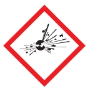 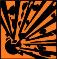 Sprengifim efni – GHS01Hættuflokkar 2.1, 2.8, 2.15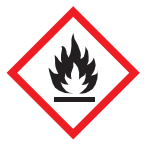 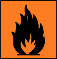 Eldfim efni - GHS02Hættuflokkar 2.2, 2.3, 2.6 - 2.12, 2.15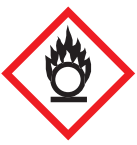 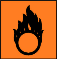 Eldnærandi efni - GHS03Hættuflokkar 2.4, 2.13, 2.14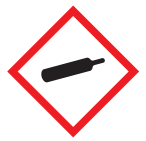 Gas undir þrýstingi - GHS04Hættuflokkur 2.5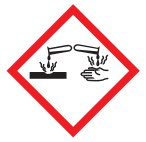 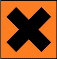 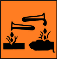 Ætandi efni - GHS05Hættuflokkar 2.16, 3.2, 3.3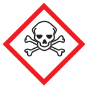 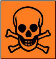 Bráð eituráhrif - GHS06Hættuflokkur 3.1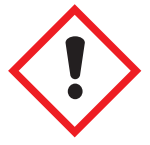 Hættulegt heilsu GHS07Hættuflokkar 3.1 - 3.4, 3.8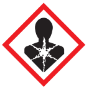 Alvarlegur heilsuskaði – GHS08Hættuflokkar 3.4-3.10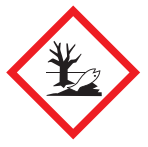 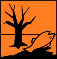 Hættulegt umhverfinu - GHS09Hættuflokkur 4.1